ΣΥΛΛΟΓΟΣ ΕΚΠΑΙΔΕΥΤΙΚΩΝ Π. Ε.                    Μαρούσι  6 –  3 – 2017                                                                                                                   ΑΜΑΡΟΥΣΙΟΥ                                                   Αρ. Πρ.: 83Ταχ. Δ/νση: Κηφισίας 211                                            Τ. Κ. 15124 Μαρούσι                                         Τηλ.: 210 8020697Fax: 210 8028620                                                                             Πληροφ.: Πολυχρονιάδης Δ. (6945394406)                                                                  Email:syll2grafeio@gmail.com                                      	Δικτυακός τόπος: http//: www.syllogosekpaideutikonpeamarousisou.grΠρος: Τα Μέλη του Συλλόγου μαςΚοινοποίηση: Δ. Ο. Ε. Θέμα: « Απόφαση – έκκληση του Δ. Σ. του Συλλόγου Εκπ/κών Π. Ε. Αμαρουσίου προς τα μέλη του αναφορικά με τη χρήση των ιστοσελίδων κοινωνικής δικτύωσης». Συναδέλφισσες και συνάδελφοι,Το Δ. Σ. του Συλλόγου Εκπ/κών Π. Ε. Αμαρουσίου, ύστερα από οχλήσεις συναδέλφων – μελών του συλλόγου μας και συλλόγων διδασκόντων σχολείων της περιοχής ευθύνης του συλλόγου μας, απευθύνει ΕΚΚΛΗΣΗ στους εκπαιδευτικούς – μέλη του να είναι ιδιαίτερα προσεχτικοί αναφορικά με τη χρήση των διάφορων ιστοσελίδων των μέσων κοινωνικής δικτύωσης. Είναι απαράδεκτο εκπαιδευτικοί – μέλη του συλλόγου μας να προβαίνουν σε χαρακτηρισμούς αναφορικά με τη λειτουργία όμορων σχολείων της περιοχής που υπηρετούν ή ακόμα να δημοσιεύουν σχόλια αναφορικά με τη λειτουργία και τον τρόπο δράσης συναδέλφων τους (στελεχών εκπαίδευσης της περιοχής που υπηρετούν) σε συνομιλίες τους με γονείς μέσω ιστοσελίδων κοινωνικής δικτύωσης. Επειδή τέτοιου είδους ενέργειες δυναμιτίζουν το συναδελφικό κλίμα μεταξύ μας και ενέχουν κινδύνους για εμπλοκή των εκπαιδευτικών που δημοσιοποιούν τέτοιου είδους σχόλια σε πειθαρχικά παραπτώματα, το Δ. Σ. του Συλλόγου Εκπαιδευτικών Π. Ε. Αμαρουσίου επισημαίνει και προειδοποιεί τους εκπαιδευτικούς – μέλη του να αποφεύγονται τέτοιου είδους ενέργειες. 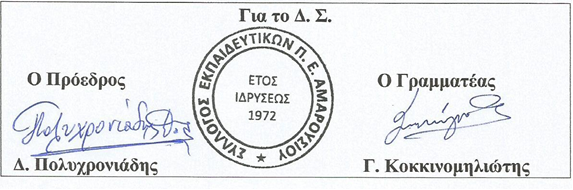 